Búvárkodj a biológiában IV. forduló2018/2019.A beküldési határidő: 2018. december 6. csütörtök
Beküldési e-mail cím: biologia@verseghy-szolnok.sulinet.hufeladatHová illesztenéd a szertári csontváz leesett darabjait? Írd a betűjeleket a megfelelő csontvázi egységhez, és írd mellé a nevüket!a,  ……………………………………………………………..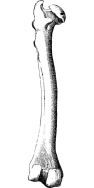 b, ……………………………………………………………..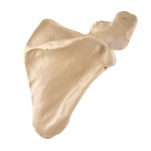 c, ……………………………………………………………..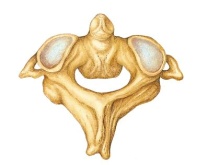 d, ……………………………………………………………..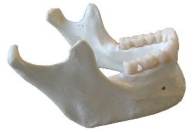 e, ……………………………………………………………..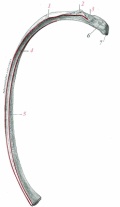 f, ……………………………………………………………..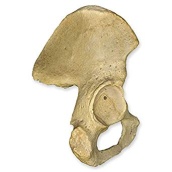 g, ……………………………………………………………..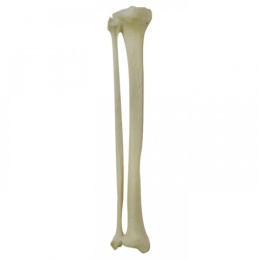 Koponya: 	Törzsváz: 	Függesztőöv: 	Szabad végtagváz: 	feladatPárosítsd a betegségekhez az odaillő nagybetűt!vírusok okozzákbaktériumok okozzákmindkettő egyik sem……….herpesz……….fogszuvasodás……….hólyaghurut……….gerincferdülés……….légúti fertőzések……….csontritkulás……….gyomor-, bélhurut……….magasvérnyomás-betegség……….bőrgombásodás……….lúdtalp……….tüdőrák……….fertőző májgyulladás……….érelmeszesedés……….vesemedence-gyulladás……….szemölcs……….vérszegénységfeladatVálaszd ki a helyes megoldást!Milyen tápanyagot emészt a gyomornedv?FehérjétCsak szénhidrátotZsírtHova ömlik a hasnyálmirigy és máj váladéka?UtóbélbeÉhbélbePatkóbélbeMelyikben nincs emésztőenzim?HasnyálbanEpébenGyomornedvbenMelyik nem légző izom?RekeszizomBordaközi izomHátizomEgészséges emberben melyik nem befolyásolja a kiadható hang magasságát?A hangszalagok számaA hangszalagok hosszaA hangszalagok feszességeMi növelheti az érelmeszesedés kockázatát?Mozgásszegény életmódZsíros étkezésMésztartalmú ételek fogyasztásaMit mérnek, amikor a vérsüllyedést megállapítják?A vér áramlási sebességétVékony üvegcsőben egy órán át álló vér felszínén, hány milliméter vérplazmaoszlop lesz átlátszó Mikroszkóp alatt figyelik a vörösvértest alvadásátMi utalhat a kiválasztó szervek betegségére?Ha a szűrletben sok a szénhidrátA vizeletben fehérjét, sejtés elemeket találnakHa a vizelet színe sötétebbé válikHol termelődik az adrenalin?A pajzsmirigybenA hipotalamuszbanA mellékvese velőállományábanMelyik nem az agytörzs része?A közti agyA középagyA nyúltvelőMi az inger?Bármilyen külső hatás, amit az inger érzékelKülső vagy belső környezetből származó hatásBelső környezetből származó hatások összességeMi a kérgestest?A homloklebenyben található működési egységAz agykéregA két nagyagyfélteke közötti kapcsolatot megteremtő agyrész.feladatÍrd a táblázat megfelelő helyére az odaillő nagybetűt!a zöldmoszatoka barnamoszatokmindkettő egyik semfeladatIgaz vagy hamis? Az állati egysejtűeknél nincs sejthártya………………Az állati egysejtűeknek nincs színtestük………………Nem mindegyik állati egysejtű képes aktív helyváltoztatásra………………A csillós egysejtűek közé tartozik a papucsállatka………………A csillósok között találjuk a harangállatkát is………………Nincsenek aktív helyváltoztatásra képes zöldmoszatok………………Az ostoros moszatok színtestekkel rendelkeznek………………Az ostoros moszatoknak van sejtszájuk, lüktető űröcskéjük is………………Az ostoros moszatok sejtmaggal még nem rendelkeznek………………Az állábasok ivarosan kettéosztódással szaporodnak………………Az óriás amőba néhány milliméteres nagyságú is lehet………………A teleptest fejlettebb, mint a sejtfonal………………A teleptestben még nem alakultak ki szövetek………………Az ivaros szaporodáshoz két sejt szükséges………………Sejtfonalas szerveződési szinten nem maradt meg egyetlen élőlény sem………………feladatMelyik az év …?	Válaszd ki a helyes megoldást, keress mindegyikhez egy képet és az egészet rendezd az alábbi minta szerint táblázatba! Ezt kell beküldened megoldásként.	1. Melyik faj 2018 emlőse?	a) denevér		b) földikutya		c) mogyorós pele2. Melyik faj 2018 rovara?	a) óriás szitakötő	b) nagy szarvasbogár	c) mezei tücsök3. Melyik faj 2018 hala?	a) compó		b) harcsa		c) balin4. Melyik faj 2018 gombája?	a) lilatönkű pereszke	b) tölcsérgomba	c) süngomba5. Melyik faj 2018 madara?	a) haris			b) vándorsólyom	c) tengelic6. Melyik faj 2018 fája?		a) virágos kőris		b) vadalma		c) mezei szil7. Melyik faj 2018 vadvirága	a) szibériai nőszirom	b) kornistárnics		c) hóvirág8. Melyik faj 2018 kétéltűje?	a) mocsári béka		b) dunai tarajosgőte	c) nincs ilyen9. Melyik faj 2018 hüllője?	a) elevenszülő gyík	b)kockás sikló		c) mocsári teknős10. Melyik faj 2018 gyógynövénye? a) mák		b)  levendula		c) kamilla11. Melyik faj 2018 gyümölcse? a) pipacsmeggy	b) fekete berkenye	c) fekete tányéralma12. Melyik 2018 ásványa?	 a) fluorit		b) gránát		c) kvarc13. Melyik 2018 ősmaradványa?
 	a) Balatonites-Ammonitesz		b) barlangi medve		c) NummuliteszJó munkát!Szolnok, 2018. november 22.Biológia Munkaközösség1.az evolúció során a továbbfejlődés kiindulópontja2.moszaterdőket is alkotnak3.zöld színanyagot tartalmaznak4.szövetei kialakulhatnak5.egysejtűek is tartoznak ide6.tagolt testfelépítésű tagjai a népélelmezésben fontos szerepet játszhatnak7.az evolúció oldalága8.alga9.lehetnek aljzathoz rögzültek is10.sejttársulás is van közöttük11.főleg a vizek felszínéhez közeli részén találhatók meg12.barna színanyagot tartalmaznak a zöld helyettSor-számA helyes válaszbetűjeleKép1.stb.